РЕСПУБЛИКА КРЫМНИЖНЕГОРСКИЙ РАЙОНЖЕМЧУЖИНСКИЙ СЕЛЬСКИЙ СОВЕТ21-я сессия 2-го созываРЕШЕНИЕ № 21/229 марта 2022 года										с. ЖемчужинаОб утверждении ежегодного отчета председателя Жемчужинского сельского совета - главы администрации Жемчужинского сельского поселения о результатах его деятельности, деятельности администрации Жемчужинского сельского поселения Нижнегорского района Республики Крым за 2021 годВ соответствии с Федеральным Законом от 6 октября 2003 года № 131-ФЗ «Об общих принципах организации местного самоуправления в Российской Федерации», руководствуясь Законом Республики Крым от 21 августа 2014 года № 54-ЗРК «Об основах местного самоуправления Республики Крым», пунктом 5 статьи 36 Устава муниципального образования Жемчужинское сельское поселение Нижнегорского района Республики Крым, Положением о ежегодном отчете председателя Жемчужинского сельского совета - главы администрации Жемчужинского сельского поселения о результатах его деятельности Жемчужинскому сельскому совету Нижнегорского района Республики Крым, утвержденного решением Жемчужинского сельского совета Нижнегорского района Республики Крым от 26 марта 2021 года № 14/9, заслушав отчет председателя Жемчужинского сельского совета - главы администрации Жемчужинского сельского поселения о результатах его деятельности, деятельности администрации Жемчужинского сельского поселения Нижнегорского района Республики Крым за 2021 год Жемчужинский сельский совет Нижнегорского района Республики КрымРЕШИЛ:Утвердить отчет председателя Жемчужинского сельского совета - главы администрации Жемчужинского сельского поселения о результатах его деятельности, деятельности администрации Жемчужинского сельского поселения Нижнегорского района Республики Крым за 2021 год согласно приложению.Деятельность председателя Жемчужинского сельского совета - главы администрации Жемчужинского сельского поселения Чупикова Станислава Ивановича за 2021 год признать удовлетворительной.Признать работу администрации Жемчужинского сельского поселения Нижнегорского района Республики Крым по решению вопросов местного значения за отчетный период удовлетворительной.4. Обнародовать настоящее решение на официальном Портале Правительства Республики Крым на странице Нижнегорского муниципального района (nijno.rk.gov.ru) в разделе «Районная власть», подраздел «Жемчужинский сельский совет», на информационном стенде Жемчужинского сельского совета Нижнегорского района Республики Крым по адресу: с. Жемчужина, ул. Школьная, дом 2. и на официальном сайте Жемчужинского сельского поселения Нижнегорского района Республики Крым (http://жемчужинское-сп.рф) в сети Интернет.	5. Контроль за исполнением настоящего решения оставляю за собой.Председатель Жемчужинскогосельского совета-глава администрацииЖемчужинского сельского поселения							С.И.ЧупиковПриложение к решению Жемчужинского сельского совета Нижнегорского района Республики Крымот 29 марта 2022 года № 21/2Отчет председателя Жемчужинского сельского совета - главы администрации Жемчужинского сельского поселения о результатах его деятельности, деятельности администрации Жемчужинского сельского поселения Нижнегорского района Республики Крым за 2021 годВо исполнение Федерального закона от 6 октября 2003 года № 131-ФЗ «Об общих принципах организации местного самоуправления в Российской Федерации», Устава муниципального образования Жемчужинское сельское поселение Нижнегорского района Республики Крым представляю вам информацию о результатах своей деятельности как председателя Жемчужинского сельского совета – главы администрации Жемчужинского сельского поселения, деятельности администрации Жемчужинского сельского поселения Нижнегорского района Республики Крым (далее - администрация Жемчужинского поселения), деятельности Жемчужинского сельского совета Нижнегорского района Республики Крым (далее - Жемчужинский сельский совет) за 2021 год и приоритетных задачах, которые стоят перед администрацией Жемчужинского поселения и депутатским корпусом в 2022 году.Работа председателя Жемчужинского сельского совета - главы администрации Жемчужинского сельского поселения, прежде всего, направлена на решение вопросов местного значения, которые определены Федеральным Законом от 6 октября 2003 года № 131-ФЗ «Об общих принципах организации местного самоуправления в Российской Федерации», Законом Республики Крым от 21 августа 2014 года № 54-ЗРК «Об основах местного самоуправления в Республике Крым.Деятельность органов местного самоуправления Жемчужинского сельского поселения Нижнегорского района Республики Крым (далее - Жемчужинского сельского поселения) в отчётном периоде была направлена, прежде всего, на обеспечение эффективной работы представительного и исполнительного органов власти, перед которыми поставлены основные задачи: - рост уровня жизни населения, создание благоприятных условий для жизнедеятельности;- развитие социальной и транспортной инфраструктур;- качественное решение проблем населения;- привлечение инвесторов на территорию сельского поселения для создания рабочих мест и занятости населения.В начале своего выступления остановлюсь на состоянии социально-экономического развития Жемчужинского сельского поселения.Основной целью социально - экономического развития Жемчужинского сельского поселения является улучшение качества жизни населения. Этот процесс имеет три важнейшие составляющие:- повышение доходов, улучшению здоровья населения, повышение уровня его образования и обеспечение безопасности;- создание условий, способствующих росту самоуважения людей;- увеличение степени личной свободы, в т.ч. экономическойМой отчет - это, прежде всего, итоги совместной работы депутатского корпуса Жемчужинского сельского совета и администрации Жемчужинского сельского поселения.В соответствии со статьей 34 Федерального закона от 6 октября 2003 года № 131-ФЗ «Об общих принципах организации местного самоуправления в Российской Федерации», статьей 4 Устава муниципального образования Жемчужинское сельское поселение Нижнегорского района Республики структуру органов местного самоуправления Жемчужинского сельского поселения составляют:- Жемчужинский сельский совет – представительный орган муниципального образования;- Председатель Жемчужинского сельского совета – глава администрации Жемчужинского сельского поселения;- Администрация Жемчужинского сельского поселения – исполнительно -распорядительный орган муниципального образования;- полномочия контрольно-счетного органа Жемчужинского сельского поселения в рамках соглашения делегированы Контрольно-счётному органу Нижнегорского района Республики Крым (далее – контрольно-счетный орган).Жемчужинский сельский совет, председатель Жемчужинского сельского совета, администрация Жемчужинского сельского поселения и контрольно-счетный орган взаимодействуют в интересах жителей поселения для решения вопросов местного значения. Порядок их взаимодействия определяется Уставом муниципального образования Жемчужинское сельское поселение Нижнегорского района Республики Крым (далее – Устав) и принятыми на его основе нормативными правовыми актами.Органы местного самоуправления поселения не входят в систему органов государственной власти.Жемчужинское сельское поселение образовано в составе муниципального образования Нижнегорский район Республики Крым в соответствии с Законом Республики Крым от 5 июня 2014 года № 15-ЗРК «Об установлении границ муниципальных образований и статусе муниципальных образований в Республике Крым».Территория поселения входит в состав муниципального образования Нижнегорский район Республики Крым.Территорию Жемчужинского сельского поселения составляют исторически сложившиеся земли населенных пунктов: село Жемчужина, село Пены, село Приречное и прилегающие к ним земли общего пользования, территории традиционного природопользования населения поселения, рекреационные земли, земли для развития поселения. Общая площадь составляет- 2784,4 га в том числе в границах населенных пунктов 208,5 га площадь пашни составляет 1651,2 га, пастбища - 4,0 га.Административным центром Жемчужинского сельского поселения является село Жемчужина.Границы поселения установлены Законом Республики Крым от 5 июня 2014 года № 15-ЗРК «Об установлении границ муниципальных образований и статусе муниципальных образований в Республике Крым».Жемчужинский сельский совет является постоянно действующим выборным, коллегиальным представительным органом местного самоуправления Жемчужинского сельского поселения, состоит из 10-ти депутатов, в настоящее время работают 8 депутатов (два депутата сложили полномочия по собственному желанию). Три депутата являются членами партии «Единая Россия», 4 депутата являются сторонниками партии «Единая Россия», 1 депутат является членом «ЛДПР - Либерально-демократическая партия России» Образовательный уровень депутатов: высшее образование имеют - 3 человека, средне - специальное - 5. Депутаты осуществляют свои полномочия без отрыва от основной производственной или служебной деятельности, в своей работе руководствуются законностью, ответственностью и открытостью перед своими избирателями.Жемчужинский сельский совет имеет печать, бланки со своим наименованием.За 2021 год Жемчужинского сельского совета II созыва было созвано и проведено 7 сессий Жемчужинского сельского совета, на которых рассмотрено и принято 34 нормативных правовых актов по различным вопросам деятельности представительного органа, в том числе по внесению изменений и дополнений в Устав на основании изменений, внесенных законодательными актами - 2 решения; принятие бюджета Жемчужинского сельского поселения на 2021 год и на плановый период 2022 и 2023 годы, внесение изменений в бюджет – 3 решения.Все принятые решения выставляются на сайте Жемчужинского сельского поселения - жемчужинское - сп.рф., а так же на официальном Портале Правительства Республики Крым на странице Нижнегорского района (nijno.rk.gov.ru) в разделе «Районная власть», «Муниципальные образования района», подраздел «Жемчужинский сельский совет».Хочу остановиться на основных моментах работы депутатского корпуса, которые работают на безвозмездной основе. Участие в сессиях - это основная обязанность депутата. Заседания совета депутатов проводятся в открытом режиме. Каждый житель может присутствовать на заседании совета и принимать участие в решении того или иного вопроса. Представляя интересы Жемчужинского сельского поселения в органах государственной власти, я принимал участия в разного рода совещаниях в Нижнегорском районном совете и администрации Нижнегорского района Республики Крым, на заседаниях проводимых Государственным Советом Республики Крым и другими органами власти по вопросам социально-экономического развития региона. Население Жемчужинского сельского поселения по данным статистики составляет 1795 человек, что на 35 человек больше чем в 2020 году, и на 49 человек больше по сравнению с 2019 годом. Социальная инфраструктура поселения представлена следующими организациями:На территории поселения находится одно общеобразовательное учреждение МБОУ «Жемчужинская СОШ ДС». Школа рассчитана на 600 мест. В настоящее время в ней занимается 177 учеников, что на 3 ученика больше по сравнению с 2020 годом и на 9 учеников по сравнению с 2019 годом. Трудоустроено в школе 43 человека, что на 1 человека меньше по сравнению с 2020 годом и на 2 человека больше по сравнению с 2019 годом. В школе открыта группа детского сада, которую посещает 12 детей. В с.Жемчужина ведется строительство детского сада на 100 мест по федеральной целевой программе.Работает отделение почты (число работающих - 5 человек).Медицинским обслуживанием населения занимаются работники ФАП с. Жемчужина (трудоустроено 3 человека), ФАП с.Пены (трудоустроено 1 человек), ФАП с.Приречное ( трудоустроен 1 человек), которые одновременно могут принять 60 человек.На территории поселения осуществляют свою деятельность учреждения культуры и библиотеки: МКУК Жемчужинский СДК, МКУК Пеновский клуб, МКУК Приреченский клуб, Жемчужинская библиотека-филиал № 7, Пеновская библиотека-филиал № 16, Приреченская библиотека – филиал № 4. Всего трудоустроено 7 человек. На территории Жемчужинского сельского поселения зарегистрировано 25 многодетных семей, что на 3 больше по сравнению с 2020 годом.Администрацией поселения совместно со специалистом социальной службы ведется работа с несовершеннолетними детьми, состоящими на учете в комиссии по делам несовершеннолетних, проводится обследование условий их проживания в семьях, а так же профилактические беседы с детьми и их родителями. На учете состоят 15 детей.В соответствии с Уставом представляю вашему вниманию отчет о результатах деятельности Администрации Жемчужинского сельского поселения в 2021 году, который позволит вам оценить достигнутые результаты и определить основные задачи на 2022 год.Администрация Жемчужинского сельского поселения осуществляют свою деятельность в соответствии с Конституцией Российской Федерации, Федеральным законом от 6 октября 2003 года №131 «Об общих принципах организации местного самоуправления в Российской Федерации», законами Республики Крым, Уставом.Цель Администрации Жемчужинского сельского поселения - исполнение всех возложенных на Администрацию Жемчужинского сельского поселения полномочий в рамках имеющихся финансовых возможностей. Выполнением всех поставленных задач занимается коллектив работников Администрации Жемчужинского сельского поселения: выборное должностное лицо, замещающее муниципальную должность и муниципальные служащие.Структура администрации Жемчужинского сельского поселения утверждена решением Жемчужинского сельского совета по моему представлению. В структуру входят: глава администрации Жемчужинского сельского поселения, заместитель главы администрации, заведующий сектором, ведущий специалист. Штатным расписанием утверждено 4,4 штатные единицы (в том числе: лица, замещающие муниципальные должности - 1 шт.ед., муниципальные служащие - 3 шт. ед., инспектор по учету и бронированию военнослужащих - 0,4 шт.ед.). Фактическая численность составляет: лица, замещающие муниципальные должности - 1 шт.ед., муниципальные служащие - 3 шт. ед., инспектор по учету и бронированию военнослужащих-0,4 шт. ед. Штат укомплектован полностью, вакансий нет.За 2021 год администрацией Жемчужинского сельского поселения было принято 198 постановлений. Из них 40 постановлений об утверждении схемы расположения земельных участков, 36 постановлений в бюджетной сфере, 15 постановлений по оформлению земельных участков в собственность, 8 постановлений о включении в реестр муниципального имущества, 17 постановлений о присвоении адресов объектам недвижимости. Принято 93 распоряжения в том числе 14 распоряжений о внесении изменений в сводную бюджетную роспись расходов бюджета и в кассовый план расходов по администрации Жемчужинского сельского поселения Нижнегорского района Республики Крым.Все принятые нормативные правовые акты выставляются на сайте Жемчужинского сельского поселения - жемчужинское - сп.рф., а так же на официальном Портале Правительства Республики Крым на странице Нижнегорского района (nijno.rk.gov.ru) в разделе «Районная власть», «Муниципальные образования района», подраздел «Жемчужинский сельский совет».Администрацией Жемчужинского сельского поселения ведётся похозяйственный учет, производится внесение данных по домовладениям, улицам в программу ГИС ЖКХ. Система ФИАС (федеральная информационная адресная система) заполнена на 100%.Администрацией Жемчужинского сельского поселения за 2021 год предоставлялись муниципальные услуги, в том числе по:- предоставлению земельных участков, находящихся в муниципальной собственности, в собственность физическим или юридическим лицам – собственникам объектов недвижимости;- отнесение земельного участка к категории земель и (или) установление вида разрешенного использования земельного участка; -предоставлению в аренду, собственность, постоянное (бессрочное) пользование, безвозмездное пользование земельных участков из состава земель государственная собственность на которые не разграничена и находящихся в муниципальной собственности на территории поселения без проведения торгов;- утверждению схемы расположения земельного участка на кадастровом плане территории;- изменению вида разрешенного использования земельного участка и (или) объекта капитального строительства;- выдача выкопировки из генерального плана и ситуационного плана земельного участка;- присвоение, изменение и аннулирование адресов объектам адресации;- по выдаче справок о регистрации, месте жительства, составе семьи, выписок из похозяйственных книг и прочих.За 2021 год Администрацией Жемчужинского сельского поселения выдано 830 справок, из них 785 справок и выписок из похозяйственных книг, 45 архивных справок. Принято 48 заявлений от населения о предоставлении земельного участка в собственность или аренду, о присвоении адреса земельного участка или объектам капитального строительства, об утверждении схемы расположения земельных участков. Совершено 175 нотариальных действий. Из них выдано 77 доверенностей, 4 – удостоверение подлинности подписи, 74 – удостоверение подлинности копии.Зарегистрировано 947 входящей и 806 исходящей корреспонденции.Во исполнение Федерального закона № 443-ФЗ от 28.12.2013 «О федеральной информационной адресной системе и о внесении изменений в Федеральный закон «Об общих принципах организации местного самоуправления в Российской Федерации», резолюции Главы Республики Крым Аксенова С.В. от 07.08.2015 № 15047/01-01 в администрации Жемчужинского сельского поселения налажена работа, направленная на выполнение инвентаризации адресов на территории Жемчужинского сельского поселения. Основное направление данной работы состоит в проверке достоверности, полноты, актуальности содержащихся в государственном адресном реестре сведений об адресах муниципального образования Жемчужинское сельское поселение. При необходимости вносятся изменения в указанные сведения, а также размещаются ранее не размещенные в государственном адресном реестре сведения об адресах, присвоенных объектам адресации муниципального образования Жемчужинское сельское поселение. Данная работа проходит совместно со специалистами межрайонной инспекции Федеральной налоговой службы № 2 по Республике Крым.В 2021 году из прокуратуры Нижнегорского района поступило: 39 требований; 13 представлений; 7 протестов; 1 копия искового заявления. На поступившие документы в установленный законом срок предоставлены письменные ответы.Одним из главных вопросов местного значения поселения является формирование, утверждение, исполнение бюджета поселения и контроль за его исполнением, так как реализация остальных полномочий органов местного самоуправления в полной мере зависит от обеспеченности финансами. Исполнение бюджета поселения за 2021 год составило по доходам в сумме 4 973 273,72 рубля, что составляет 145,62% к годовому плану, и по расходам 4 260 612,53 рубля, что составляет 99,93 % к годовому плану. Профицит по итогам 2021 года составил 712 661,19 рубля.Доходная часть бюджета поселения на 01.01.2022 выполнена на 145,62 % в сумме 4 973 273,72 рубля, в том числе: Исполнение НДФЛ – 149,68 %, из них: Налог на доходы физических лиц, источником которых является налоговый агент, за исключением доходов в отношении которых исчисление и уплата налога осуществляются в соответствии со статьями 227,227.1 и 228 Налогового кодекса Российской Федерации в сумме 1 734 086,12 рубля, Налог на доходы физических лиц, источником которых является налоговый агент, за исключением доходов в отношении которых исчисление и уплата налога осуществляются в соответствии со статьями 227, 227.1 и 228 Налогового кодекса Российской Федерации (пени по соответствующему налогу) в сумме 198,00 рубля; Налог на доходы физических лиц с доходов, полученных физическими лицами в соответствии со статьей 228 Налогового Кодекса Российской Федерации (сумма платежа (перерасчеты, недоимка и задолженность по соответствующему платежу, в том числе по отмененному) в сумме 83033,40 рубля; Налог на доходы физических лиц с доходов, полученных физическими лицами в соответствии со статьей 228 Налогового Кодекса Российской Федерации (пени по соответствующему платежу) в сумме 1 164,55 рубля.По Единому сельскохозяйственному налогу исполнение 51,27 % или 10 356,63 рубля, в том числе: Единый сельскохозяйственный налог (сумма платежа (перерасчеты, недоимка и задолженность по соответствующему платежу, в том числе по отмененному) в сумме 10 306,50 рубля; Единый сельскохозяйственный налог (пени по соответствующему платежу) в сумме 50,13 рубля.По Налогу на имущество физических лиц исполнение 52,34% или 51 969,50 рубля, в том числе: Налог на имущество физических лиц, взимаемый по ставкам, применяемым к объектам налогообложения, расположенным в границах сельских поселений (сумма платежа (перерасчеты, недоимка и задолженность по соответствующему платежу, в том числе по отмененному) в сумме 51 967,75 руб.; Налог на имущество физических лиц, взимаемый по ставкам, применяемым к объектам налогообложения, расположенным в границах сельских поселений (пени по соответствующему платежу) в сумме 1,75 руб.; Земельный налог исполнен на 152,10 % или 384 656,06 рубля, в том числе: Земельный налог с организаций, обладающих земельным участком, расположенным в границах сельских поселений (сумма платежа (перерасчеты, недоимка и задолженность по соответствующему платежу, в том числе по отмененному) в сумме 94583,60 рубля; Земельный налог с организаций, обладающих земельным участком, расположенным в границах сельских поселений (пени по соответствующему платежу) в сумме 3 037,75 рубля; Земельный налог с физических лиц, обладающих земельным участком, расположенным в границах сельских поселений (сумма платежа (перерасчеты, недоимка и задолженность по соответствующему платежу, в том числе по отмененному) в сумме 286 915,72 рубля; Земельный налог с физических лиц, обладающих земельным участком, расположенным в границах сельских поселений (пени по соответствующему платежу) в сумме 118,99 рубля.Государственная пошлина за совершение нотариальных действий должностными лицами органов местного самоуправления, уполномоченными в соответствии с законодательными актами Российской Федерации на совершение нотариальных действий в сумме 18 490,00 рубля или 92,45 % .Доходы, получаемые в виде арендной платы, а также средства от продажи права на заключение договоров аренды за земли, находящиеся в собственности сельских поселений (за исключением земельных участков муниципальных бюджетных и автономных учреждений) в сумме 428 645,85 рубля или 88,2%.Доходы от продажи материальных и нематериальных активов поступили в сумме 859 067,87 рубля в том числе: Доходы от продажи земельных участков, находящихся в собственности сельских поселений (за исключением земельных участков муниципальных бюджетных и автономных учреждений) в сумме 856 574,02 рубля;Плата за увеличение площади земельных участков, находящихся в частной собственности, в результате перераспределения таких земельных участков и земельных участков, находящихся в собственности сельских поселений в сумме 2 493,85 рубля.Штрафы, санкции, возмещение ущерба поступили в сумме 11 211,60 рубля, в том числе: Иные штрафы, неустойки, пени, уплаченные в соответствии с законом или договором в случае неисполнения или ненадлежащего исполнения обязательств перед муниципальным органом, (муниципальным казенным учреждением) сельского поселения в сумме 11,60 рубля (получены в результате начисления пени по договорам аренды); Прочее возмещение ущерба, причиненного муниципальному имуществу сельского поселения (за исключением имущества, закрепленного за муниципальными бюджетными (автономными) учреждениями, унитарными предприятиями) в сумме 11 200,00 рубля (возмещение ущерба, причиненное муниципальному образованию Жемчужинское сельское поселение Нижнегорского района Республики Крым от физического лица Гладырь В.В.).Безвозмездные поступления поступили в сумме 1 390 394,14 рубля, в том числе:Дотации бюджетам сельских поселений на выравнивание бюджетной обеспеченности из бюджета субъекта Российской Федерации в сумме 1 208 257,00 рубля - 100% от плана.Дотации бюджетам сельских поселений на выравнивание бюджетной обеспеченности из бюджета муниципальных районов в сумме 19 295,00 рубля - 100% от плана.Субвенции бюджетам сельских поселений на выполнение передаваемых полномочий субъектов Российской Федерации (в рамках непрограммных расходов органов Республики Крым (полномочия в сфере административной ответственности)) в сумме 880,00 рубля (исполнение составило 100%).Субвенции бюджетам сельских поселений на осуществление первичного воинского учета на территориях, где отсутствуют военные комиссариаты в сумме 93 576,00 рубля (исполнение составило 100%).Прочие межбюджетные трансферты, передаваемые бюджетам сельских поселений (на поощрение муниципальных управленческих команд) в сумме 68 386,14 рубля.Доходы бюджета поселения за 2021 год ниже доходов бюджета 2020 года на 1 236 909,51 рубля. Произошло увеличение налоговых и неналоговых доходов на 1 676 389,43 рубля, в том числе: поступление НДФЛ увеличилось на 333 416,89 рубля, поступление ЕСХН уменьшилось на 5 673,37 рубля; Налоги на имущество увеличились на 231 254,44 рубля, в том числе с 2021 года стал поступать Налог на имущество физических лиц (сумма составила 51 969,50 рубля), поступление Земельного налога увеличилось на 179 284,94 рубля, поступление Госпошлины увеличилось на 700,00 рубля, Доходов от использования имущества поступило больше на 246 413,00 рубля за счет заключения новых договоров аренды на земельные участки; Безвозмездных поступлений в 2021 году получено на 2 079 304,53 рубля меньше по сравнению с 2020 годом.Формирование доходов бюджета поселения в 2021 году позволяет исполнять только защищенные статьи расходов.Исполнение бюджета поселения на 01.01.2022 по расходам составило 4 260 612,53 рубля при уточненном плане на год 4 263 694,14 рубля или 99,93 %.  Структура исполнения расходной части бюджета поселения по направлению средств на выполнение основных функций сложилась следующим образом: - 66,27 % в общей сумме расходов составили расходы на общегосударственные вопросы; - 2,19 % в общей сумме расходов составили расходы на национальную оборону;- 0,21 % в общей сумме расходов составили расходы на национальную безопасность и правоохранительную деятельность; - 3,05 % в общей сумме расходов составили расходы на национальную экономику; - 26,58 % в общей сумме расходов составили расходы на жилищно-коммунальное хозяйство; - 0,53 % в общей сумме расходов составили расходы на культуру. - 1,17 % в общей сумме расходов составили расходы на физическую культуру и спорт.Расходы в рамках Муниципальной программы «Обеспечение деятельности администрации Жемчужинского сельского поселения Нижнегорского района Республики Крым по решению вопросов местного значения» проведены на сумму 2 720 936,36 рубля.Фактические расходы на заработную плату с начислениями в рамках программных расходов составили 2 174 449,37 рубля. Расходы на оплату труда выборных должностных лиц органов местного самоуправления и муниципальных служащих с начислениями и на содержание органов местного самоуправления за 2021 год не превышают установленные нормативы.В 2021 году произведены расходы по оплате телекоммуникационных услуг связи и услуг телефонной связи; за услуги сбора, вывоза и размещения ТКО; за потребленную электроэнергию, за ремонт оргтехники и ремонт и заправку картриджей; за услуги по техническому обслуживанию и поддержке корпоративного Интернет сайта жемчужинское сп.рф; за услуги по настройке рабочего места для работы с сертификатами ключа проверки электронной подписи (СКПЭП); за услуги по передаче права использования программы для ЭВМ СЭД Диалог; услуги по доступу к Системе информационно-технического обслуживания «СОВЕТНИКПРОФ» и «Информационно-правовой системе «Консалтинг»; за услуги по технической поддержке работ на портале ССТУ.РФ; за услуги по получению квалифицированного ключа проверки ЭП для работы на портале ГИС ЖКХ, ГАС Управление, Госуслуги в удостоверяющем центре; услуги по получению квалифицированного ключа проверки ЭП для работы на портале Федеральной информационной адресной системе (ФИАС) в Удостоверяющем центре; за услуги по передаче права использования аккаунта СБИС, программы «СБИС++ЭО ЮЛ, ОСНО основной абонент»; на приобретение офисной мебели: шкафы, столы; на приобретение бумаги, канцелярских товаров, флагов; на уплату налогов, сборов и иных платежей.Администрацией Жемчужинского сельского поселения были проведены расходы на сумму 9 000,00 рубля на оплату услуг по заключительной дезинфекции очага новой коронавирусной инфекции на территории поселения.Администрацией Жемчужинского сельского поселения были проведены расходы на сумму 130 000,00 рубля на выполнение кадастровых работ и подготовке карты (план) охранной зоны, с целью постановки на кадастровый учет артезианской скважины № 2766 по адресу: Республика Крым, Нижнегорский район, с. Жемчужина, ул. 40 лет Победы,16а; по изготовлению межевых планов земельных участков в с.Жемчужина, с.Пены под многоквартирными домами по ул.Мичурина,2, Мичурина,4, Мичурина,6, ул.Королева,1, ул. Ханина,18, Школьна,16, ул.Мира,26; по изготовлению межевого плана земельного участка под спортивной площадкой в с.Жемчужина.В 2021 году приоритетным направлением в развитии территории поселения стало жилищно-коммунальное хозяйство.В рамках муниципальной программы «Обеспечение качественного водоснабжения населенных пунктов Жемчужинского сельского поселения Нижнегорского района Республики Крым» расходы составили 70 000,00 рубля на проектные работы по подготовке проекта зон санитарной охраны артезианской скважины № 2766 по адресу: Республика Крым, Нижнегорский район, с. Жемчужина, ул. 40 лет Победы,16а.В рамках муниципальной программы «Благоустройство территории Жемчужинского сельского поселения Нижнегорского района Республики Крым» расходы составили 1 062 323,43 рубля (исполнение 100,0%): - на оплату за потребленную электроэнергию по уличному освещению использовано 4 000,00 рубля.- проведена акарицидная обработка территории парковой зоны с.Жемчужина и стадиона «Юность» в с.Жемчужина и контроль эффективности акарицидной обработки территории на сумму 17 608,50 рубля; поведена дезинсекция от комаров территории парковой зоны с.Жемчужина, детский площадок с.Жемчужина, с.Пены, с.Приречное, рыночной площади с.Жемчужина на сумму 4 953,20 рубля; проведена санитарная уборка территории Жемчужинского сельского поселения Нижнегорского района Республики Крым по договорам гражданско-правового характера возмездного оказания услуг на сумму 359 326,95 рубля;- проведены работы по монтажу уличного освещения в с.Жемчужина, с.Пены, с.Приречное на сумму 676 434,78 рубля.В течение 2021 года особое внимание администрацией поселения уделялось развитию инфраструктуры в области физической культуры и молодежной политике. Одним из приоритетных направлений развития физкультуры и спорта в поселении является создание условий для занятий населения физкультурой и спортом. Министерством спорта Республики Крым установлена спортивная площадка на территории поселения.В рамках развития физической культуры и спорта приобретен спортивный инвентарь на сумму 50000,00 руб.В 2021 году было поставлено на кадастровый учет и зарегистрировано право на 26 земельных участка и 2 объекта недвижимости. Администрацией Жемчужинского сельского поселения по состоянию 01.01.2022 заключено 17 договоров аренды земельных участков Жемчужинского сельского поселения. 1 договор безвозмездного пользования земельным участком с Религиозной организацией «Православный приход Святителя Николая Чудотворца с. Жемчужина Нижнегорского района Республики Крым Джанкойской Епархии» на 9 лет и 11 месяцев. 1 договор безвозмездного пользования земельным участком с Централизованной Религиозной Организацией Духовное Управление Мусульман Республики Крым и города Севастополь (Таврический Муфтият) на 9 лет и 11 месяцев, 1 договор безвозмездного пользования земельным участком с Государственным казенным учреждением Республики Крым «Инвестиционное - строительное управлении Республики Крым» на 11 месяцев. 1 договор безвозмездного пользования земельным участком с Кожановой Аленой Александровной на 5 лет.В части организации сбора и вывоза мусора на территории поселения - осуществляется вывоз твёрдых бытовых отходов ГУП Крымэкоресурсы, согласно графику. Администрацией Жемчужинского сельского поселения осуществляется контроль за порядком сбора и вывоза ТБО, выполнением Правил благоустройства и санитарного содержания территории поселения юридическими и физическими лицами, независимо от форм их собственности Тариф на вывоз твердых коммунальных отходов составляет 41,44 рубля на человека в месяц. В части организации обустройства мест сбора ТБО функционирует 7 контейнерных площадок.На основании Положения Об организации и осуществлению первичного воинского учета граждан на территории Жемчужинского сельского поселения Нижнегорского района Республики Крым» документальное оформление сведений воинского учёта о гражданах, состоящих на воинском учёте в Жемчужинском сельском поселении, осуществляет инспектор по учету и бронированию военнообязанных.По состоянию на 01.01.2022 на воинском учете в Жемчужинском сельском поселении состояло – 330 человек, из них офицеров запаса - 11 человек, прапорщики, сержанты, солдаты запаса - 292 человек, граждан, подлежащих призыву на военную службу, не пребывающих в запасе – 27 человек.В период весеннего и осеннего призывов 2021 года 6 юношей призваны в ряды Российской Армии.На территории Жемчужинского сельского поселения работает участковый уполномоченный полиции. На территории постоянно проводятся рейды по проверки неблагополучных семей и профилактических правонарушений несовершеннолетних.На территории поселения действует 13 субъектов малого предпринимательства, что на один показатель выше, чем в 2020 году. Малое предпринимательство в поселении развивается в основном по направлениям торговли продовольственными и промышленными товарами, которые находятся в шаговой доступности для жителей населенных пунктов.Главные задачи, которые будем продолжать решать в 2022 году: благоустройство сельского поселения, развитие социальной сферы, улучшение предпринимательского климата, создание условий для устойчивого развития малого и среднего предпринимательства.Приоритетными направлениями и стратегическими ориентирами в 2022 году, как и в предыдущие годы, являются: повышение уровня финансовой обеспеченности территории, привлечение инвестиций в производство, развитие предпринимательства, социальное благополучие населения.Жемчужинскому сельскому совету и администрации Жемчужинского сельского поселения продолжать работу по совершенствованию нормативно-правовой базы в целях решения вопросов местного значения, содействовать своевременному и качественному выполнению программ и планов в соответствии с принятым местным бюджетом. Жемчужинский сельский совет и Администрация Жемчужинского сельского поселения свою работу строит и проводит гласно, открыто. Всегда готовы на обратную связь с населением с предложениями по улучшению работы исполнительного и представительного органов Жемчужинского сельского поселения.Повышение уровня и качества жизни населения Жемчужинского сельского поселения, создание условий для удовлетворения жизненно важных потребностей и интересов граждан – это основные задачи деятельности администрации Жемчужинского сельского поселения, реализация которых всегда была и будет находиться в центре внимания руководства Жемчужинского сельского поселения.Надеюсь на активную жизненную позицию нашего населения для осуществления дальнейшего благоустройства поселения в рамках таких программ, как «Инициативное бюджетирование», которое требует активного участия населения в решении вопросов местного значения. Продолжим работы по благоустройству, уличному освещению и поддержанию порядка на территории поселения в целом. В заключение позвольте мне выразить благодарность депутатам Жемчужинского сельского совета за активное участие в исполнении полномочий, которые возложены на них, а так же работникам Администрации Жемчужинского сельского поселения, которые качественно выполняют свои обязанности, и делают все для того, чтобы поселение было жизнеспособным и развивающимся.Благодарю руководителей предприятия АО «Победа», руководителей учреждений и предприятий торговли, предпринимателей за взаимопонимание и выручку.Благодарю всех неравнодушных жителей нашего поселения за работу и помощь в 2021 году.Уверен, что лишь наши совместные усилия, участие каждого из нас позволят сделать наше поселение именно таким, каким мы все хотим его видеть.Спасибо всем! Благодарю Вас за внимание.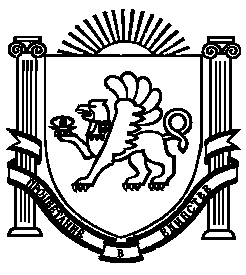 